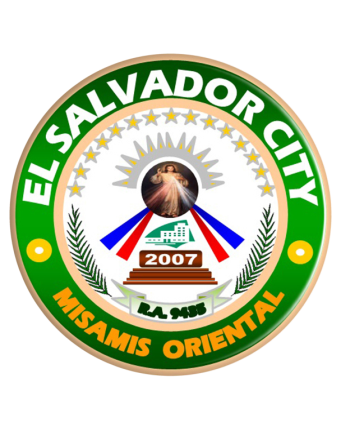 CITY GOVERNMENT OF EL SALVADORCITIZEN’S CHARTER2020 (1st Edition)OFFICE OF THE CITY CIVIL REGISTRARCITIZEN’S CHARTER2020 (1st Edition)OFFICE OF THE CITY CIVIL REGISTRARCivil Registration is the continuous, permanent and compulsory recording of vital events and their characteristics in accordance with the legal requirements in each country. In the Philippines, the civil registry function is defined in the Civil registry law (Act no. 3753), which mandates the registration in appropriate civil registry books of all facts and acts concerning the civil status of persons from birth to death including the changes taking place therein.Civil registry forms are used to record the facts of birth, marriage, death and all modifications thereof occurring in a person’s lifetime. The forms including their attachments are revised to conform with the new laws, rules and regulations.Mandates:Article 9, Section 479 of RA 7160 otherwise known as the Local Government Code:(i) Accept all registrable documents and judicial decrees affecting the civil status of persons;(ii) File, keep and preserve in a secure place the books required by law;(iii) Transcribe and enter immediately upon receipt all registrable documents and judicial decrees affecting the civil status of persons in the appropriate civil registry books;(iv)Transmit to the Office of the Civil Registrar- General, within the prescribed period, duplicate copies of registered documents required by law;(v) Issue certified transcripts or copies of any certificate or registered documents upon payment of the prescribed fees to the treasurer;(vi) Receive applications for the issuance of a marriage license and, after determining that the requirements and supporting certificates and publication thereof for the prescribed period have been complied with, issue the license upon payment of the authorized fee to the treasurer;(vii) Coordinate with the Philippine Statistics Authorityin conducting educational campaigns for vital registration and assist in the preparation of demographic andSection 12 of Civil Registry Law Act 3753(a) file registrable certificates and documents presented to them for entry; (b) complete the same monthly and prepare and send any information required of them by the Civil Registrar-General; (c) issue certified transcripts or copies of any certificate or document registered upon payment of proper fees; (d) order the binding, properly classified, of all certificates or documents registered during the year; (e) send to the Civil Registrar-General, during the first ten days of each month, a copy of the entries made during the preceding month for filing; (f) index the same to facilitate search and identification in case any information is required, and (g) administer oaths, free of charge, for civil register purposes.LIST OF SERVICESExternal Services									Application For Marriage LicenseAnnotation of Court Orders for final adoption into Security PaperAnnotation of Court Orders for Nullity Of Marriage, Annulment and Divorce into Security PaperBatch Request Query System (BREQS)Electronic Endorsements of Birth, Death and Marriage CertificatesFiling of Migrant Petitions for RA 9048/ RA10172Filing of Petition for Correction of Clerical Error and Change of First Name (RA 9048/10172) Issuance of LOCAL Certification of Birth, Death and MarriageLate Registration of Birth, Death and Out of Town RegistrationLate Registration of Marriage/ Reconstruction of MarriageRegistration of Legal Instruments (Legitimation of Birth for Residents and Migrant / Affidavit to Use the Surname of Father (AUSF) Registration of Timely Birth and DeathRegistration of Timely MarriageSupplemental Reports (Birth, Marriage, Death)APPLICATION FOR MARRIAGE LICENSE (AML)Description of the Service :This service is for those who are planning to get married and would want to secure a marriage license. Marriage License is a pre-requisite document before getting married. Marriage License must be secured before the preparation and issuance of Certificate of Marriage.ANNOTATION OF COURT ORDERS FOR FINAL ADOPTION INTO SECURITY PAPERDescription of the Service: This service ammends birth certificate of court orders with finality papers for adoption of a child into security paper (SECPA)ANNOTATION OF COURT ORDERS FOR NULLITY OF MARRIAGE, ANNULMENT AND DIVORCE INTO SECURITY PAPERDescription of the Srvice: This service provides annotation of court orders into security paper (SECPA)for the Nullity of Marriage, Annulment and Divorce of couples whose marriage took place in El Salvador City.BATCH REQUEST QUERY SYSTEM (BREQS)Description of the Service: This service caters clients who would like to get a Security Paper (SECPA) copy/ PSA copy of their Certificate of Live Birth, Death Certificate, Certificate of Marriage and Certificate of No Marriage (CENOMAR) from the PSA through the Local Civil Registrar.ELECTRONIC ENDORSEMENTS OF BIRTH, DEATH AND MARRIAGE CERTIFICATESDescription of the Service: Electronic endorsements at PSA are done when the Live Birth/Death Marriage records are negative in the PSA database but client has a local owner’s copy or existing at the CCR database of the Certificate of Live Birth (COLB)/ Certificate of Death (COD) and Certificate of Marriage (COM).FILING OF MIGRANT PETITIONS FOR RA 9048/ RA10172Description of the Service : This service is for those residents of the city whose place of birth, death and marriage took place outside El Salvador City but applies for correction of clerical error in the spelling of their names, birth month and date except gender or would like to change their first name entered erroneously in their Certificate of Live Birth (COLB), Certificate of Death (COD) and Certificate of Marriage (COM).FILING OF PETITION FOR CORRECTION OF CLERICAL ERROR AND CHANGE OF FIRST NAME (RA 9048/10172) Description of the Service: This service is for those residents of the city who apply for correction of clerical error in the spelling of their names, birth month, date and gender or would like to change their first name entered erroneously in their Certificate of Live Birth (COLB), Certificate of Death (COD) and Certificate of Marriage (COM).ISUANCE OF LOCAL CERTIFICATION OF BIRTH, DEATH AND MARRIAGEDescription of the Service: This service is an issuance of local copy of the Certificate of Live Birth (LCR Form 1A), Certificate of Death (LCR Form 2A) and Certificate of Marriage (LCR Form 3A)Description of the Service: Late Registration -this service caters clients whose birth and death record that occurred in the city is not yet registered within the reglamentary period of 30 days.Out-of-town registration- this service helps in the late registration of clients whose birth and death record is not yet registered within the reglementary period of 30 days and occurred outside El Salvador City.LATE REGISTRATION OF BIRTH, DEATH AND OUT OF TOWN REGISTRATIONLATE REGISTRATION OF MARRIAGE/ RECONSTRUCTION OF MARRIAGEDescription of the Service: This service caters clients whose marriage was not recorded/registered within the reglamentary period of 30 days.REGISTRATION OF LEGAL INSTRUMENTS (LEGITIMATION OF BIRTH FOR RESIDENTS AND MIGRANT / AFFIDAVIT TO USE THE SURNAME OF FATHER (AUSF) Description of the Service: This service provides legitimization of the illegitimate children of couple born out of wedlock.REGISTRATION OF TIMELY BIRTH AND DEATHDescription of the Service: This service provides registration of the birth and death of clients occurred within 30 days in El Salvador City.REGISTRATION OF TIMELY MARRIAGEDescription of the Service: This provides registration of the marriage of clients that is solemnized within the city.SUPPLEMENTAL REPORTS (BIRTH, MARRIAGE, DEATH)Description of the Service: This service supplements the omitted entry in the Certificate of Live Birth, Death and Marriage.Office or Division:City Civil Registry OfficeCity Civil Registry OfficeCity Civil Registry OfficeCity Civil Registry OfficeCity Civil Registry OfficeClassification:ComplexComplexComplexComplexComplexType of Transaction:G2CG2CG2CG2CG2CWho may avail:All bonafide and habitual Residents of El Salvador City (both or either of the party is a resident)and of legal ageAll bonafide and habitual Residents of El Salvador City (both or either of the party is a resident)and of legal ageAll bonafide and habitual Residents of El Salvador City (both or either of the party is a resident)and of legal ageAll bonafide and habitual Residents of El Salvador City (both or either of the party is a resident)and of legal ageAll bonafide and habitual Residents of El Salvador City (both or either of the party is a resident)and of legal ageCHECKLIST OF REQUIREMENTSCHECKLIST OF REQUIREMENTSCHECKLIST OF REQUIREMENTSCHECKLIST OF REQUIREMENTSWHERE TO SECUREWHERE TO SECUREApplication for Marriage License (AML)1 Original copy  and one photocopy of latest CENOMAR  (taken within 6 months)Application for Marriage License (AML)1 Original copy  and one photocopy of latest CENOMAR  (taken within 6 months)Application for Marriage License (AML)1 Original copy  and one photocopy of latest CENOMAR  (taken within 6 months)Application for Marriage License (AML)1 Original copy  and one photocopy of latest CENOMAR  (taken within 6 months)Philippine Statistics Authority (PSA)Philippine Statistics Authority (PSA)One original copy and one clear photocopy of Death Certificate of spouse if Widow/WidowerOne original copy and one clear photocopy of Death Certificate of spouse if Widow/WidowerOne original copy and one clear photocopy of Death Certificate of spouse if Widow/WidowerOne original copy and one clear photocopy of Death Certificate of spouse if Widow/WidowerPhilippine Statistics Authority (PSA)/ Local Civil Registrar where the late spouse diedPhilippine Statistics Authority (PSA)/ Local Civil Registrar where the late spouse diedOriginal Birth Certificates of the Couple  with one clear photocopy of eachOriginal Birth Certificates of the Couple  with one clear photocopy of eachOriginal Birth Certificates of the Couple  with one clear photocopy of eachOriginal Birth Certificates of the Couple  with one clear photocopy of eachPhilippine Statistics Authority (PSA)Philippine Statistics Authority (PSA)2 original copies of Parental Consent (if 18-20 years old)2 original copies of Parental Consent (if 18-20 years old)2 original copies of Parental Consent (if 18-20 years old)2 original copies of Parental Consent (if 18-20 years old)City Civil Registry OfficeCity Civil Registry Office2 original copies of Parental Advice (if 21-25 years old)2 original copies of Parental Advice (if 21-25 years old)2 original copies of Parental Advice (if 21-25 years old)2 original copies of Parental Advice (if 21-25 years old)City Civil Registry OfficeCity Civil Registry OfficeLatest CEDULA of both the couple with one clear photocopy of eachLatest CEDULA of both the couple with one clear photocopy of eachLatest CEDULA of both the couple with one clear photocopy of eachLatest CEDULA of both the couple with one clear photocopy of eachCity Treasurer’s OfficeCity Treasurer’s OfficeArticle 34 1 Original copy  and one photocopy of latest CENOMAR  (taken within 6 months)Article 34 1 Original copy  and one photocopy of latest CENOMAR  (taken within 6 months)Article 34 1 Original copy  and one photocopy of latest CENOMAR  (taken within 6 months)Article 34 1 Original copy  and one photocopy of latest CENOMAR  (taken within 6 months)Philippine Statistics Authority (PSA)Philippine Statistics Authority (PSA)One original copy and one clear photocopy of Death Certificate of spouse if Widow/WidowerOne original copy and one clear photocopy of Death Certificate of spouse if Widow/WidowerOne original copy and one clear photocopy of Death Certificate of spouse if Widow/WidowerOne original copy and one clear photocopy of Death Certificate of spouse if Widow/WidowerPhilippine Statistics Authority (PSA)/ Local Civil Registrar where the late spouse diedPhilippine Statistics Authority (PSA)/ Local Civil Registrar where the late spouse diedOriginal Birth Certificates of the Couple  with one clear photocopy of eachOriginal Birth Certificates of the Couple  with one clear photocopy of eachOriginal Birth Certificates of the Couple  with one clear photocopy of eachOriginal Birth Certificates of the Couple  with one clear photocopy of eachPhilippine Statistics Authority (PSA)Philippine Statistics Authority (PSA)Original Birth Certificate of 1st Child with one clear photocopyOriginal Birth Certificate of 1st Child with one clear photocopyOriginal Birth Certificate of 1st Child with one clear photocopyOriginal Birth Certificate of 1st Child with one clear photocopyPhilippine Statistics Authority (PSA)/ Local Civil Registrar where the child was bornPhilippine Statistics Authority (PSA)/ Local Civil Registrar where the child was born2 original copies of Parental Consent (if 18-20 years old)2 original copies of Parental Consent (if 18-20 years old)2 original copies of Parental Consent (if 18-20 years old)2 original copies of Parental Consent (if 18-20 years old)City Civil Registry OfficeCity Civil Registry Office2 original copies of Parental Advice (if 21-25 years old)2 original copies of Parental Advice (if 21-25 years old)2 original copies of Parental Advice (if 21-25 years old)2 original copies of Parental Advice (if 21-25 years old)City Civil Registry OfficeCity Civil Registry OfficeLatest CEDULA of both the couple with one clear photocopy of eachLatest CEDULA of both the couple with one clear photocopy of eachLatest CEDULA of both the couple with one clear photocopy of eachLatest CEDULA of both the couple with one clear photocopy of eachCity Treasurer’s OfficeCity Treasurer’s OfficeAffidavit of CorroborationAffidavit of CorroborationAffidavit of CorroborationAffidavit of CorroborationCity Civil Registry OfficeCity Civil Registry OfficeFilipino/Foreigner1 Original copy  and one photocopy of latest CENOMAR  (taken within 6 months)Filipino/Foreigner1 Original copy  and one photocopy of latest CENOMAR  (taken within 6 months)Filipino/Foreigner1 Original copy  and one photocopy of latest CENOMAR  (taken within 6 months)Filipino/Foreigner1 Original copy  and one photocopy of latest CENOMAR  (taken within 6 months)Philippine Statistics Authority (PSA)Philippine Statistics Authority (PSA)One original copy and one clear photocopy of Death Certificate of spouse if Widow/WidowerOne original copy and one clear photocopy of Death Certificate of spouse if Widow/WidowerOne original copy and one clear photocopy of Death Certificate of spouse if Widow/WidowerOne original copy and one clear photocopy of Death Certificate of spouse if Widow/WidowerPhilippine Statistics Authority (PSA)/ Civil Registry from Country of originPhilippine Statistics Authority (PSA)/ Civil Registry from Country of originOriginal Birth Certificates of the Couple  with one clear photocopy of eachOriginal Birth Certificates of the Couple  with one clear photocopy of eachOriginal Birth Certificates of the Couple  with one clear photocopy of eachOriginal Birth Certificates of the Couple  with one clear photocopy of eachPhilippine Statistics Authority (PSA)Philippine Statistics Authority (PSA)2 original copies of Parental Consent (if 18-20 years old)2 original copies of Parental Consent (if 18-20 years old)2 original copies of Parental Consent (if 18-20 years old)2 original copies of Parental Consent (if 18-20 years old)City Civil Registry OfficeCity Civil Registry Office2 original copies of Parental Advice (if 21-25 years old)2 original copies of Parental Advice (if 21-25 years old)2 original copies of Parental Advice (if 21-25 years old)2 original copies of Parental Advice (if 21-25 years old)City Civil Registry OfficeCity Civil Registry OfficeLegal Capacity to Marry (Original copy and one photocopy)Legal Capacity to Marry (Original copy and one photocopy)Legal Capacity to Marry (Original copy and one photocopy)Legal Capacity to Marry (Original copy and one photocopy)Embassy concerned in the PhilippinesEmbassy concerned in the PhilippinesDivorce Court Order, if Divorced (Original copy and one photocopy)Divorce Court Order, if Divorced (Original copy and one photocopy)Divorce Court Order, if Divorced (Original copy and one photocopy)Divorce Court Order, if Divorced (Original copy and one photocopy)Court ConcernedCourt ConcernedAnnulment Court Order if Annulled (Original copy and one photocopy)Annulment Court Order if Annulled (Original copy and one photocopy)Annulment Court Order if Annulled (Original copy and one photocopy)Annulment Court Order if Annulled (Original copy and one photocopy)Court ConcernedCourt ConcernedAdditional requirements as may be required if there is discrepancy in the spelling/ for verification purposes:Certificate of Live Birth and/ baptismal certificate of parents and/ or siblingsMarriage Contract of ParentsCertificate of ResidencyAdditional requirements as may be required if there is discrepancy in the spelling/ for verification purposes:Certificate of Live Birth and/ baptismal certificate of parents and/ or siblingsMarriage Contract of ParentsCertificate of ResidencyAdditional requirements as may be required if there is discrepancy in the spelling/ for verification purposes:Certificate of Live Birth and/ baptismal certificate of parents and/ or siblingsMarriage Contract of ParentsCertificate of ResidencyAdditional requirements as may be required if there is discrepancy in the spelling/ for verification purposes:Certificate of Live Birth and/ baptismal certificate of parents and/ or siblingsMarriage Contract of ParentsCertificate of ResidencyPhilippine Statistics Authority (PSA)Philippine Statistics Authority (PSA)Barangay concernedPhilippine Statistics Authority (PSA)Philippine Statistics Authority (PSA)Barangay concernedCLIENT STEPSCLIENT STEPSAGENCY ACTIONSFEES TO BE PAIDPROCESSING TIMEPERSON RESPONSIBLEPresent all required documents Present all required documents Interview client, verify and scrutinize the accuracy of the documents presented and issue order of paymentP 700.00 (AML- both residents of El Salvador City)P 900.00(resident & non-resident of the city)P 2,100.00(Filipino/ Foreigner)30 minutesDEBBIE JANE C. GATABAdministrative Officer VFill-out  AML FormFill-out  AML FormCheck receipt  and the filled-out AML form and process the documents (encode the verified data and produce the computerized AML form) for signature and registration of the City Civil RegistrarP 2.00 10 minutesDEBBIE JANE C. GATABAdministrative Officer VOLIVIA E. LABISCity Civil RegistrarWait for processing timeWait for processing timePost the Notice of posting and assign license number to the AMLNONE10 days posting of noticeDEBBIE JANE C. GATABAdministrative Officer VClaim the requested document after 10 days and signs the logbookClaim the requested document after 10 days and signs the logbookRelease and issue the marriage licenseNONE5 MinutesDEBBIE JANE C. GATABAdministrative Officer V under the direct supervision ofOLIVIA E. LABISCity Civil RegistrarOffice or Division:CITY CIVIL REGISTRY OFFICECITY CIVIL REGISTRY OFFICECITY CIVIL REGISTRY OFFICECITY CIVIL REGISTRY OFFICEClassification:SimpleSimpleSimpleSimpleType of Transaction:G2CG2CG2CG2CWho may avail:Legitimate Owner of the document or Duly Authorized Person Legitimate Owner of the document or Duly Authorized Person Legitimate Owner of the document or Duly Authorized Person Legitimate Owner of the document or Duly Authorized Person CHECKLIST OF REQUIREMENTSCHECKLIST OF REQUIREMENTSWHERE TO SECUREWHERE TO SECUREWHERE TO SECUREOriginal and Certified True Copy of the Clerk of Court of the complete set of court orderOriginal SECPA copy and three photocopies of the Birth Certificate of the child Original SECPA copy and three photocopies of the Marriage Contract of parents Original and Certified True Copy of the Clerk of Court of the complete set of court orderOriginal SECPA copy and three photocopies of the Birth Certificate of the child Original SECPA copy and three photocopies of the Marriage Contract of parents CourtPhilippine Statistics Authority (PSA)Philippine Statistics Authority (PSA)CourtPhilippine Statistics Authority (PSA)Philippine Statistics Authority (PSA)CourtPhilippine Statistics Authority (PSA)Philippine Statistics Authority (PSA)CLIENT STEPSAGENCY ACTIONSFEES TO BE PAIDPROCESSING TIMEPERSON RESPONSIBLEPresent the required documentsCheck and scrutinize the authenticity of the presented documents, process/ prepare the amended documents for signature of the CCR and issue order of payment300.005 minutesFLORAMIE B. AGUSTINRegistration Officer IOLIVIA E. LABISCity Civil RegistrarWait for processing timeTransmit the amended set of COLB and supporting documents for SECPA request at PSA Quezon CityVerify at PSA CDO if it is already downloaded in the PSA database and notify the client to secure the amended SECPA copy.Within 15 days from receiptWait for 3-6 monthsFLORAMIE B. AGUSTINRegistration Officer IOffice or Division:CITY CIVIL REGISTRY OFFICECITY CIVIL REGISTRY OFFICECITY CIVIL REGISTRY OFFICECITY CIVIL REGISTRY OFFICEClassification:SimpleSimpleSimpleSimpleType of Transaction:G2CG2CG2CG2CWho may avail:Legitimate Owner of the document, Immediate family or Duly Authorized Person Legitimate Owner of the document, Immediate family or Duly Authorized Person Legitimate Owner of the document, Immediate family or Duly Authorized Person Legitimate Owner of the document, Immediate family or Duly Authorized Person CHECKLIST OF REQUIREMENTSCHECKLIST OF REQUIREMENTSWHERE TO SECUREWHERE TO SECUREWHERE TO SECUREOriginal and three photocopies of Finality of Court Order for Nullity of Marriage, Annulment and Divorce duly certified and registered authenticated by the CCR of the city where the court is functioning.Original and three photocopies of Finality of Court Order for Nullity of Marriage, Annulment and Divorce duly certified and registered authenticated by the CCR of the city where the court is functioning.Trial CourtTrial CourtTrial CourtOriginal and three photocopies of Certificate of Recognition from the Local Registrar where the court is located.Original and three photocopies of Certificate of Recognition from the Local Registrar where the court is located.Local Civil Registry Office concernedLocal Civil Registry Office concernedLocal Civil Registry Office concernedCLIENT STEPSAGENCY ACTIONSFEES TO BE PAIDPROCESSING TIMEPERSON RESPONSIBLEPresent the required documentsCheck the authenticity and accuracy of the presented documents and issue order of paymentPhp 300.0015 minutesDEBBIE JANE C. GATABAdministrative Officer VPresent the Official Receipt to the in-chargeCheck the receipt and prepare annotated and un-annotated Certificate of Marriage (COM) from the Philcris system for signature of the CCR and transmit the documents presented by the client together with the other supporting documents needed to PSA Quezon CityNone2-3 days3-6 months waiting timeDEBBIE JANE C. GATABAdministrative Officer VOLIVIA E. LABISCity Civil RegistrarClaim after 2-3 months the annotated SECPA copy at PSAVerify from PSA CDO and notify the client to get an annotated SECPA copy once the annotation is already positiveNone5 minutesDEBBIE JANE C. GATABAdministrative Officer VOffice or Division:City Civil Registry OfficeCity Civil Registry OfficeCity Civil Registry OfficeCity Civil Registry OfficeCity Civil Registry OfficeCity Civil Registry OfficeClassification:SimpleSimpleSimpleSimpleSimpleSimpleType of Transaction:G2CG2CG2CG2CG2CG2CWho may avail:Legitimate owner of the document, Immediate family or duly authorized person who are residents of El Salvador CityLegitimate owner of the document, Immediate family or duly authorized person who are residents of El Salvador CityLegitimate owner of the document, Immediate family or duly authorized person who are residents of El Salvador CityLegitimate owner of the document, Immediate family or duly authorized person who are residents of El Salvador CityLegitimate owner of the document, Immediate family or duly authorized person who are residents of El Salvador CityLegitimate owner of the document, Immediate family or duly authorized person who are residents of El Salvador CityCHECKLIST OF REQUIREMENTSCHECKLIST OF REQUIREMENTSWHERE TO SECUREWHERE TO SECUREWHERE TO SECUREValid ID Valid ID Any Government Agency/ School/ CompanyAny Government Agency/ School/ CompanyAny Government Agency/ School/ CompanyAuthorization letter (if authorized person only)Authorization letter (if authorized person only)Person who gave authorizationPerson who gave authorizationPerson who gave authorizationPSA Request Form PSA Request Form City Civil Registry OfficeCity Civil Registry OfficeCity Civil Registry OfficeCLIENT STEPSAGENCY ACTIONSFEES TO BE PAIDPROCESSING TIMEPERSON RESPONSIBLEPERSON RESPONSIBLE1. Present ID/ authorization from requester if only a representative.Check ID and Authorization letter as to the consanguinity and affinity of the authorized person to the requesterNone10 minutesANNABEL G. MAESTREAdministrative Aide 1ANNABEL G. MAESTREAdministrative Aide 12.Fill-out PSA request formCheck the Filled-out PSA formNone10 minutesANNABEL G. MAESTREAdministrative Aide 1ANNABEL G. MAESTREAdministrative Aide 13.Pay the appropriate fees Accept paymentPhp155 for Certificate of Live Birth, Death CertificatePhp210.00 for CENOMAR5 minutesDAISY PALASANClerk Designate under direct supervision ofANNABEL G. MAESTREAdministrative Aide 1DAISY PALASANClerk Designate under direct supervision ofANNABEL G. MAESTREAdministrative Aide 14.Return after 2nd week of the succeeding monthEncode data of information at BREQS system for transmittalTransmittal of BREQS @PSANone1 day1 dayMESACH C. ABANGPSA Liaison Officer under direct supervision ofANNABEL G. MAESTREAdministrative Aide 1MESACH C. ABANGPSA Liaison Officer under direct supervision ofANNABEL G. MAESTREAdministrative Aide 1Claim the requested documentsNotify the client once requested document is already available and release SECPA copy requestedNone5 minutesANNABEL G. MAESTREAdministrative Aide 1ANNABEL G. MAESTREAdministrative Aide 1Office or Division:Office or Division:Office or Division:City Civil RegistrarCity Civil RegistrarCity Civil RegistrarCity Civil RegistrarCity Civil RegistrarClassification:Classification:Classification:SimpleSimpleSimpleSimpleSimpleType of Transaction:Type of Transaction:Type of Transaction:G2GG2GG2GG2GG2GWho may avail:Who may avail:Who may avail:Legitimate owner, immediate family or duly authorized person whose birth, death and marriage occurred in El Salvador City Legitimate owner, immediate family or duly authorized person whose birth, death and marriage occurred in El Salvador City Legitimate owner, immediate family or duly authorized person whose birth, death and marriage occurred in El Salvador City Legitimate owner, immediate family or duly authorized person whose birth, death and marriage occurred in El Salvador City Legitimate owner, immediate family or duly authorized person whose birth, death and marriage occurred in El Salvador City CHECKLIST OF REQUIREMENTSCHECKLIST OF REQUIREMENTSCHECKLIST OF REQUIREMENTSCHECKLIST OF REQUIREMENTSWHERE TO SECUREWHERE TO SECUREWHERE TO SECUREBIRTH	One Original and one photocopy of the Negative Result  of Certificate of Live Birth (COLB)One Original and one photocopy of the Negative Result  of Certificate of Live Birth (COLB)One Original and one photocopy of the Negative Result  of Certificate of Live Birth (COLB)Philippine Statistics Authority (PSA)Philippine Statistics Authority (PSA)Philippine Statistics Authority (PSA)BIRTH	One owner’s copy and two Certified True Photocopies of Birth CertificateOne owner’s copy and two Certified True Photocopies of Birth CertificateOne owner’s copy and two Certified True Photocopies of Birth CertificateOwner / City Civil Registry OfficeOwner / City Civil Registry OfficeOwner / City Civil Registry OfficeDEATHOne Original and one photocopy of the Negative Result  of Death CertificateOne Original and one photocopy of the Negative Result  of Death CertificateOne Original and one photocopy of the Negative Result  of Death CertificatePhilippine Statistics Authority (PSA)Philippine Statistics Authority (PSA)Philippine Statistics Authority (PSA)DEATHOne owner’s copy and two Certified True Photocopies of Death CertificateOne owner’s copy and two Certified True Photocopies of Death CertificateOne owner’s copy and two Certified True Photocopies of Death CertificateOwner / City Civil Registry OfficeOwner / City Civil Registry OfficeOwner / City Civil Registry OfficeMARRIAGEOne Original and one photocopy of the Negative Result  of Marriage ContractOne Original and one photocopy of the Negative Result  of Marriage ContractOne Original and one photocopy of the Negative Result  of Marriage ContractPhilippine Statistics Authority (PSA)Philippine Statistics Authority (PSA)Philippine Statistics Authority (PSA)MARRIAGEOne owner’s copy and two Certified True Photocopies of Marriage ContractOne owner’s copy and two Certified True Photocopies of Marriage ContractOne owner’s copy and two Certified True Photocopies of Marriage ContractOwner / City Civil Registry OfficeOwner / City Civil Registry OfficeOwner / City Civil Registry OfficeCLIENT STEPSCLIENT STEPSAGENCY ACTIONSAGENCY ACTIONSFEES TO BE PAIDPROCESSING TIMEPERSON RESPONSIBLE1. Present required documents1. Present required documentsVerify the accuracy of submitted documentsVerify the accuracy of submitted documentsNone15 minutesEVELYN B. LOMONGOClerk II1. Present required documents1. Present required documentsPrepare LCR Form 1A, 2A and 3A documents for signature and registration of the CCR and transmit to PSAPrepare LCR Form 1A, 2A and 3A documents for signature and registration of the CCR and transmit to PSANone15 minutesEVELYN G. UYClerk DesignateUnder the direct supervision of OLIVIA E. LABISCity Civil Registrar2. Follow-up after 15 days2. Follow-up after 15 daysVerify if SECPA copy is already available Note! If the result is negative, proceed to late registration and reconstruction of Certificate of Live Birth (COLB), Certificate of Death (COD) and Certificate of Marriage (COM)Verify if SECPA copy is already available Note! If the result is negative, proceed to late registration and reconstruction of Certificate of Live Birth (COLB), Certificate of Death (COD) and Certificate of Marriage (COM)None15 daysEVELYN B. LOMONGOClerk II3.Claim the SECPA copy of civil registry document (if requested through BREQS, or else goes directly to PSA if urgent )3.Claim the SECPA copy of civil registry document (if requested through BREQS, or else goes directly to PSA if urgent )Notify the client once it is uploaded in the PSA database or issue the SECPA copy if it is requested through BREQSNotify the client once it is uploaded in the PSA database or issue the SECPA copy if it is requested through BREQSNone5-10 minutesEVELYN B. LOMONGOClerk IIOffice or Division:City Civil Registry OfficeCity Civil Registry OfficeCity Civil Registry OfficeCity Civil Registry OfficeClassification:Highly TechnicalHighly TechnicalHighly TechnicalHighly TechnicalType of Transaction:G2CG2CG2CG2CWho may avail:Immediate family member or duly authorized person whose Birth, Death And Marriage took place outside El Salvador CityImmediate family member or duly authorized person whose Birth, Death And Marriage took place outside El Salvador CityImmediate family member or duly authorized person whose Birth, Death And Marriage took place outside El Salvador CityImmediate family member or duly authorized person whose Birth, Death And Marriage took place outside El Salvador CityCHECKLIST OF REQUIREMENTSCHECKLIST OF REQUIREMENTSCHECKLIST OF REQUIREMENTSWHERE TO SECUREWHERE TO SECURECORRECTION OFCLERICAL ERROR (CCE)RA 9048Note: Correction of gender shall be filed personally by the document owner at the birth/death/marriage place concernedOriginal and three clear photocopy of the Certificate of Live Birth (COLB) or Certificate of Marriage (COM) or of Certificate of Death (COD)Original and three clear photocopy of the Certificate of Live Birth (COLB) or Certificate of Marriage (COM) or of Certificate of Death (COD)Philippine Statistics Authority (PSA)Philippine Statistics Authority (PSA)CORRECTION OFCLERICAL ERROR (CCE)RA 9048Note: Correction of gender shall be filed personally by the document owner at the birth/death/marriage place concernedOriginal and one clear photocopy of Voter’s Certification/ Voter’s Registration RecordOriginal and one clear photocopy of Voter’s Certification/ Voter’s Registration RecordCOMELECCOMELECCORRECTION OFCLERICAL ERROR (CCE)RA 9048Note: Correction of gender shall be filed personally by the document owner at the birth/death/marriage place concernedOriginal and three clear photocopies of CedulaOriginal and three clear photocopies of CedulaCity Treasury OfficeCity Treasury OfficeCORRECTION OFCLERICAL ERROR (CCE)RA 9048Note: Correction of gender shall be filed personally by the document owner at the birth/death/marriage place concernedAt least 2 VALID IDs with clear photocopiesAt least 2 VALID IDs with clear photocopiesGovernment Agency concerned Government Agency concerned CORRECTION OFCLERICAL ERROR (CCE)RA 9048Note: Correction of gender shall be filed personally by the document owner at the birth/death/marriage place concernedOriginal and three clear photocopies of the Baptismal certificateOriginal and three clear photocopies of the Baptismal certificateChurchChurchCORRECTION OFCLERICAL ERROR (CCE)RA 9048Note: Correction of gender shall be filed personally by the document owner at the birth/death/marriage place concernedOriginal and three clear photocopies of the School recordsOriginal and three clear photocopies of the School recordsSchool attendedSchool attendedCORRECTION OFCLERICAL ERROR (CCE)RA 9048Note: Correction of gender shall be filed personally by the document owner at the birth/death/marriage place concernedOriginal and three clear photocopies of the Birth Certificate of at least two (2) siblings and/ children Original and three clear photocopies of the Birth Certificate of at least two (2) siblings and/ children Philippine Statistics Authority (PSA)/ Local Civil Registry Office concernedPhilippine Statistics Authority (PSA)/ Local Civil Registry Office concernedCORRECTION OFCLERICAL ERROR (CCE)RA 9048Note: Correction of gender shall be filed personally by the document owner at the birth/death/marriage place concernedOriginal and three clear photocopies of the PNP clearanceOriginal and three clear photocopies of the PNP clearancePhilippine National Police (PNP)Philippine National Police (PNP)CORRECTION OFCLERICAL ERROR (CCE)RA 9048Note: Correction of gender shall be filed personally by the document owner at the birth/death/marriage place concernedOriginal and three clear photocopies of the NBI clearanceOriginal and three clear photocopies of the NBI clearanceNational Bureau of Investigation (NBI)`National Bureau of Investigation (NBI)`CORRECTION OFCLERICAL ERROR (CCE)RA 9048Note: Correction of gender shall be filed personally by the document owner at the birth/death/marriage place concernedOriginal and one clear photocopy of the Medical recordOriginal and one clear photocopy of the Medical recordMedical clinicMedical clinicCORRECTION OFCLERICAL ERROR (CCE)RA 9048Note: Correction of gender shall be filed personally by the document owner at the birth/death/marriage place concernedOriginal and three clear photocopies of the Medical certificate that petitioner has not undergone sex change Original and three clear photocopies of the Medical certificate that petitioner has not undergone sex change Public Health OfficerPublic Health OfficerCHANGE OF FIRST NAME (CFN) RA 9048/ RA 10172Original and three clear photocopies of the Certificate of Live Birth (COLB)Original and three clear photocopies of the Certificate of Live Birth (COLB)Philippine Statistics Authority (PSA)Philippine Statistics Authority (PSA)CHANGE OF FIRST NAME (CFN) RA 9048/ RA 10172Original and three clear photocopies of the Certificate of employment of no pending administrative caseOriginal and three clear photocopies of the Certificate of employment of no pending administrative caseEmployerEmployerCHANGE OF FIRST NAME (CFN) RA 9048/ RA 10172Original and three clear photocopies of the Affidavit of unemploymentOriginal and three clear photocopies of the Affidavit of unemploymentCity Mayor’s OfficeCity Mayor’s OfficeCHANGE OF FIRST NAME (CFN) RA 9048/ RA 10172Original and three clear photocopies of the Voter’s certification/ Voter’s Registration RecordOriginal and three clear photocopies of the Voter’s certification/ Voter’s Registration RecordCOMELECCOMELECCHANGE OF FIRST NAME (CFN) RA 9048/ RA 10172Original and three clear photocopies of the Baptismal certificateOriginal and three clear photocopies of the Baptismal certificateChurchChurchCHANGE OF FIRST NAME (CFN) RA 9048/ RA 10172Original and three clear photocopies of the Earliest school recordOriginal and three clear photocopies of the Earliest school recordGrade School/ High School concernedGrade School/ High School concernedCHANGE OF FIRST NAME (CFN) RA 9048/ RA 10172Original and three clear photocopies of the Marriage contract or Certificate of Marriage (COM) of parentsOriginal and three clear photocopies of the Marriage contract or Certificate of Marriage (COM) of parentsPSA/ Local Civil Registry Office concernedPSA/ Local Civil Registry Office concernedCHANGE OF FIRST NAME (CFN) RA 9048/ RA 10172Original and three clear photocopies of the CedulaOriginal and three clear photocopies of the CedulaTREASURY OfficeTREASURY OfficeCHANGE OF FIRST NAME (CFN) RA 9048/ RA 10172At least 2 Valid IDs with three clear photocopiesAt least 2 Valid IDs with three clear photocopiesConcerned government agencyConcerned government agencyCHANGE OF FIRST NAME (CFN) RA 9048/ RA 10172Original and three clear photocopies of the Police clearanceOriginal and three clear photocopies of the Police clearancePNPPNPCHANGE OF FIRST NAME (CFN) RA 9048/ RA 10172Original and three clear photocopies of the Barangay clearanceOriginal and three clear photocopies of the Barangay clearanceBarangayBarangayCHANGE OF FIRST NAME (CFN) RA 9048/ RA 10172Original and three clear photocopies of the NBI clearanceOriginal and three clear photocopies of the NBI clearanceNBINBICHANGE OF FIRST NAME (CFN) RA 9048/ RA 10172Original and three clear photocopies of the Affidavit of publication and newspaper clippings  Original and three clear photocopies of the Affidavit of publication and newspaper clippings  PublisherPublisherCLIENT STEPSAGENCY ACTIONSFEES TO BE PAIDPROCESSING TIMEPERSON RESPONSIBLEPresent required supporting documentsInterview client, receive documents and scrutinize erroneous entries for completeness and accuracy of the supporting documents presented from receipt of Correction of Clerical Error CCE) or Change of First Name (CFN) for mailing to Out-of-town Records Receiving LCR and issue order of payment.CCorrection of Clerical ErrorMIGRANT  500 + misc. Change of First Name (CFN)/GENDER/ Day or Month of date of Birth Migrant Filing 1000+3000 pub.30 minutes- 1 hourPosting of 10 days out-of-townOLIVIA E. LABISCity Civil RegistrarWait while the document is on process by out-of-town LCRReceive the petition, render decision and transmit to PSA Quezon City for affirmation of petition(***Note: Some are not affirmed immediately if revisers find the supporting documents insufficient to prove. Petitions are then impugned, for motion for reconsideration complying the lacking requirements.)NonePosting of 10 days out-of-town5-10 days transmittal to PSA Quezon City after decision1-2 years or more waiting time for affirmationOut-of-town LCR concernedPSA Quezon City PersonnelWait for ProcessingUpon return of the affirmed petition from Civil Registrar General- Quezon City, certificate of finality by the out-of-town LCR concerned will be prepared together with the annotated and un-annotated 1A/2A/3A and other supporting documents and it will be transmitted to the nearest PSA DECAP-Serbilis Outlet for SECPA request.(If negative at DecapSerbilis CDO, complete set of annotation request will be transmitted back to PSA Quezon City)NONE15 days to 1 month or more preparation of documents and transmittal to PSA DECAP- Serbilis OutletRecords Keeping LCR concerned at their local DecapSerbilis OutletPSA Personnel/ Legal Service Personnel/ PSA Quezon City Central OfficeWait for the annotation to be uploaded in the PSA database 4.2 Claim the SECPA copy of civil registry documentReceive the annotated SECPA copy of the petition mailed from the out-of-town LCR concerned, notify the client and release it once available. P 155.0015-20 days to 1 monthEVELYN G. UYClerk DesignateUnder the direct supervision of OLIVIA E. LABISCity Civil RegistrarOffice or Division:City Civil Registry OfficeCity Civil Registry OfficeCity Civil Registry OfficeCity Civil Registry OfficeClassification:Highly TechnicalHighly TechnicalHighly TechnicalHighly TechnicalType of Transaction:G2CG2CG2CG2CWho may avail:Legitimate owner only if the correction is for gender, immediate family member or duly authorized person whose Birth, Death And Marriage took place in El Salvador City.Legitimate owner only if the correction is for gender, immediate family member or duly authorized person whose Birth, Death And Marriage took place in El Salvador City.Legitimate owner only if the correction is for gender, immediate family member or duly authorized person whose Birth, Death And Marriage took place in El Salvador City.Legitimate owner only if the correction is for gender, immediate family member or duly authorized person whose Birth, Death And Marriage took place in El Salvador City.CHECKLIST OF REQUIREMENTSCHECKLIST OF REQUIREMENTSCHECKLIST OF REQUIREMENTSWHERE TO SECUREWHERE TO SECURECORRECTION OFCLERICAL ERROR (CCE)RA 9048Note: Correction of gender shall be filed personally by the document ownerOriginal and three clear photocopies of the Certificate of Live Birth (COLB) or Certificate of Marriage (COM) or of Certificate of Death (COD)Original and three clear photocopies of the Certificate of Live Birth (COLB) or Certificate of Marriage (COM) or of Certificate of Death (COD)Philippine Statistics Authority (PSA)Philippine Statistics Authority (PSA)CORRECTION OFCLERICAL ERROR (CCE)RA 9048Note: Correction of gender shall be filed personally by the document ownerOriginal and one clear photocopy of Voter’s Certification/ Voter’s Registration RecordOriginal and one clear photocopy of Voter’s Certification/ Voter’s Registration RecordCOMELECCOMELECCORRECTION OFCLERICAL ERROR (CCE)RA 9048Note: Correction of gender shall be filed personally by the document ownerOriginal and three clear photocopies of CedulaOriginal and three clear photocopies of CedulaTreasury OfficeTreasury OfficeCORRECTION OFCLERICAL ERROR (CCE)RA 9048Note: Correction of gender shall be filed personally by the document ownerAt least 2 VALID IDs with clear photocopiesAt least 2 VALID IDs with clear photocopiesGovernment Agency concerned Government Agency concerned CORRECTION OFCLERICAL ERROR (CCE)RA 9048Note: Correction of gender shall be filed personally by the document ownerOriginal and three clear photocopies of the Baptismal certificateOriginal and three clear photocopies of the Baptismal certificateChurchChurchCORRECTION OFCLERICAL ERROR (CCE)RA 9048Note: Correction of gender shall be filed personally by the document ownerOriginal and three clear photocopies of the School recordsOriginal and three clear photocopies of the School recordsSchool attendedSchool attendedCORRECTION OFCLERICAL ERROR (CCE)RA 9048Note: Correction of gender shall be filed personally by the document ownerOriginal and three clear photocopies of the Birth Certificate of at least two (2) siblings and/ children Original and three clear photocopies of the Birth Certificate of at least two (2) siblings and/ children Philippine Statistics Authority (PSA)/ Local Civil Registry Office concernedPhilippine Statistics Authority (PSA)/ Local Civil Registry Office concernedCORRECTION OFCLERICAL ERROR (CCE)RA 9048Note: Correction of gender shall be filed personally by the document ownerOriginal and three clear photocopies of the PNP clearanceOriginal and three clear photocopies of the PNP clearancePNPPNPCORRECTION OFCLERICAL ERROR (CCE)RA 9048Note: Correction of gender shall be filed personally by the document ownerOriginal and three clear photocopies of the NBI clearanceOriginal and three clear photocopies of the NBI clearanceNBINBICORRECTION OFCLERICAL ERROR (CCE)RA 9048Note: Correction of gender shall be filed personally by the document ownerOriginal and one clear photocopy of the Medical recordOriginal and one clear photocopy of the Medical recordMedical clinicMedical clinicCORRECTION OFCLERICAL ERROR (CCE)RA 9048Note: Correction of gender shall be filed personally by the document ownerOriginal and three clear photocopies of the Medical certificate that petitioner has not undergone sex change Original and three clear photocopies of the Medical certificate that petitioner has not undergone sex change Public Health OfficerPublic Health OfficerCHANGE OF FIRST NAME (CFN) RA 9048/ RA 10172Original and three clear photocopies of the Certificate of Live Birth (COLB)Original and three clear photocopies of the Certificate of Live Birth (COLB)Philippine Statistics Authority (PSA)Philippine Statistics Authority (PSA)CHANGE OF FIRST NAME (CFN) RA 9048/ RA 10172Original and three clear photocopies of the Certificate of employment of no pending administrative case  Original and three clear photocopies of the Certificate of employment of no pending administrative case  EMPLOYEREMPLOYERCHANGE OF FIRST NAME (CFN) RA 9048/ RA 10172Original and three clear photocopies of the Affidavit of unemploymentOriginal and three clear photocopies of the Affidavit of unemploymentCity Mayor’s OfficeCity Mayor’s OfficeCHANGE OF FIRST NAME (CFN) RA 9048/ RA 10172Original and three clear photocopies of the Voter’s certification/ Voter’s Registration RecordOriginal and three clear photocopies of the Voter’s certification/ Voter’s Registration RecordCOMELECCOMELECCHANGE OF FIRST NAME (CFN) RA 9048/ RA 10172Original and three clear photocopies of the Baptismal certificateOriginal and three clear photocopies of the Baptismal certificateChurchChurchCHANGE OF FIRST NAME (CFN) RA 9048/ RA 10172Original and three clear photocopies of the Earliest school recordOriginal and three clear photocopies of the Earliest school recordGrade School/ High School concernedGrade School/ High School concernedCHANGE OF FIRST NAME (CFN) RA 9048/ RA 10172Original and three clear photocopies of the Marriage contract or Certificate of Marriage (COM) of parentsOriginal and three clear photocopies of the Marriage contract or Certificate of Marriage (COM) of parentsPhilippine Statistics Authority (PSA)/ Local Civil Registry Office concernedPhilippine Statistics Authority (PSA)/ Local Civil Registry Office concernedCHANGE OF FIRST NAME (CFN) RA 9048/ RA 10172Original and three clear photocopies of the CedulaOriginal and three clear photocopies of the CedulaTREASURY OfficeTREASURY OfficeCHANGE OF FIRST NAME (CFN) RA 9048/ RA 10172At least 2 Valid IDs with three clear photocopiesAt least 2 Valid IDs with three clear photocopiesConcerned government agencyConcerned government agencyCHANGE OF FIRST NAME (CFN) RA 9048/ RA 10172Original and three clear photocopies of the Police clearanceOriginal and three clear photocopies of the Police clearancePNPPNPCHANGE OF FIRST NAME (CFN) RA 9048/ RA 10172Original and three clear photocopies of the Barangay clearanceOriginal and three clear photocopies of the Barangay clearanceBarangayBarangayCHANGE OF FIRST NAME (CFN) RA 9048/ RA 10172Original and three clear photocopies of the NBI clearanceOriginal and three clear photocopies of the NBI clearanceNBINBICHANGE OF FIRST NAME (CFN) RA 9048/ RA 10172Original and three clear photocopies of the Affidavit of publication and newspaper clippings  Original and three clear photocopies of the Affidavit of publication and newspaper clippings  PublisherPublisherCLIENT STEPSAGENCY ACTIONSFEES TO BE PAIDPROCESSING TIMEPERSON RESPONSIBLE1. Present required supporting documentsInterview client, scrutinize letter by letter all erroneous entries top to bottom for the completeness and accuracy of the supporting documents presented from receipt of Correction of Clerical Error CCE) and issue order of paymentEncode the petitions, segregate and review for transmittal to PSA Quezon CityCorrection of Clerical ErrorRESIDENT Php1500.00+ misc.Change of First Name (CFN)/GENDER/ Day or Month of date of BirthResident Filing– Php3000.00Publication 1500.00 30 minutes- 1 hourPosting of 10 daysOLIVIA E. LABISCity Civil RegistrarDEBBIE JANE C. GATABAdministrative Officer VPresent official receipt Check Official ReceiptNONE5 minutesOLIVIA E. LABISCity Civil RegistrarWait for processingFor change of first name RA 9048/correction of entries, RA 10172, sex, month and day in the certificate of live birth after ten days posting from the date of receipt, proceed to publication for 2 consecutive weeks and prepare for submission to Quezon City for affirmation. (***Note: Some are not affirmed immediately if revisers find the supporting documents insufficient to prove. Petitions are then impugned, for motion for reconsideration complying the lacking requirements.)Upon return of the affirmed petition from Civil Registrar General- Quezon City, a certificate of finality by the CCR will be issued together with the transmittal to PSA CDO and with the CCR Approved/ OCRG Affirmed petition and annotated and un-annotated local copy of the documents from the database systemReview  the documentsFile/ transmit/ mail the CCR approved/ OCRG Affirmed petition with supporting documents for SECPA request to PSA CDO- DECAP Serbilis OutletNONE10 days to 1month postingand  preparation of petitions and supporting documents5-10 days submission/mailing to PSA Quezon City1-2 years or more waiting time for affirmation 15 days to 1 month or moreOLIVIA E. LABISCity Civil RegistrarDEBBIE JANE C. GATABAdministrative Officer VWait for the annotation to be uploaded in the PSA database (Ifnegative at PSA CDO- Serbilis Outlet, it will be re-endorsed to PSA Quezon City)4.2 Request annotated SECPA copy once available at PSA DECAP Serbilis OutletVerify to PSA CDO if annotation for correction is already uploaded in the database and notify the client once it is available.NONEP 155.0015-20 days to 1 month1 dayDEBBIE JANE C. GATABAdministrative Officer VPSA CDO PersonnelOffic or Division:City Civil Registry OfficeCity Civil Registry OfficeCity Civil Registry OfficeCity Civil Registry OfficeClassification:SimpleSimpleSimpleSimpleType of Transaction:G2CG2CG2CG2CWho may avail:Legitimate owner or duly authorized person whose birth, death and marriage took place in El Salvador City.Legitimate owner or duly authorized person whose birth, death and marriage took place in El Salvador City.Legitimate owner or duly authorized person whose birth, death and marriage took place in El Salvador City.Legitimate owner or duly authorized person whose birth, death and marriage took place in El Salvador City.Checklist Of RequirementsChecklist Of RequirementsWHERE TO SECUREWHERE TO SECUREWHERE TO SECUREOriginal and One Photocopy of the Valid ID of the Document Owner (If The Transacting Person is the Document Owner)Original and One Photocopy of the Valid ID of the Document Owner and Authorized Person with Authorization Letter (If Authorized Person Only)Official Receipt Original and One Photocopy of the Valid ID of the Document Owner (If The Transacting Person is the Document Owner)Original and One Photocopy of the Valid ID of the Document Owner and Authorized Person with Authorization Letter (If Authorized Person Only)Official Receipt Document OwnerLegitimate owner and authorized personCity Treasury OfficeDocument OwnerLegitimate owner and authorized personCity Treasury OfficeDocument OwnerLegitimate owner and authorized personCity Treasury OfficeCLIENT STEPSAGENCY ACTIONSFEES TO BE PAIDPROCESSING TIMEPERSON RESPONSIBLEPresent self for an interviewCheck the authenticity of the valid IDs or authorization letter presented then verify at the book of registry or scan in the database and key in the required data needed and issue order of paymentPhp130.0015 minutesCEANNE T. LEONARClerk Designate under the direct supervision of ANNABEL G. MAESTREAdministrative Aide 1EVELYN B. LOMONGOClerk IIReceive the document and sign the log bookCheck receipt and issues LCR Form 1A/ 2A/ 3A certificate and log out the released documentNONE15 minutesCEANNE T. LEONARClerk Designate under the direct supervision of ANNABEL G. MAESTREAdministrative Aide 1EVELYN B. LOMONGOClerk IIOffice or Division:City Civil Registry OfficeCity Civil Registry OfficeCity Civil Registry OfficeCity Civil Registry OfficeCity Civil Registry OfficeClassification:ComplexComplexComplexComplexComplexType of Transaction:G2CG2CG2CG2CG2CWho may avail:Legitimate Owner, immediate family or duly authorized person whose birth and death occurred in El Salvador City (for the late registration. Legitimate owner, immediate family or duly authorized person whose birth and death occurred outside El Salvador City but presently resides in El Salvador City (for out-of-town registration).Legitimate Owner, immediate family or duly authorized person whose birth and death occurred in El Salvador City (for the late registration. Legitimate owner, immediate family or duly authorized person whose birth and death occurred outside El Salvador City but presently resides in El Salvador City (for out-of-town registration).Legitimate Owner, immediate family or duly authorized person whose birth and death occurred in El Salvador City (for the late registration. Legitimate owner, immediate family or duly authorized person whose birth and death occurred outside El Salvador City but presently resides in El Salvador City (for out-of-town registration).Legitimate Owner, immediate family or duly authorized person whose birth and death occurred in El Salvador City (for the late registration. Legitimate owner, immediate family or duly authorized person whose birth and death occurred outside El Salvador City but presently resides in El Salvador City (for out-of-town registration).Legitimate Owner, immediate family or duly authorized person whose birth and death occurred in El Salvador City (for the late registration. Legitimate owner, immediate family or duly authorized person whose birth and death occurred outside El Salvador City but presently resides in El Salvador City (for out-of-town registration).Checklist Of RequirementsChecklist Of RequirementsChecklist Of RequirementsWhere To SecureWhere To SecureWhere To SecureBIRTH Original and Two Photocopies of the Negative Result Of Birth (for age 5 years old and above)Original and Two Photocopies of the Negative Result Of Birth (for age 5 years old and above)Original and Two Photocopies of the Negative Result Of Birth (for age 5 years old and above)Philippine Statistics Authority (PSA)Philippine Statistics Authority (PSA)BIRTH Original and Two Photocopies of the Immunization Card (for age 0-4 years old)Original and Two Photocopies of the Immunization Card (for age 0-4 years old)Original and Two Photocopies of the Immunization Card (for age 0-4 years old)Health Office where immunizedHealth Office where immunizedBIRTH Original and Two Photocopies of the affidavit of Mother for late registration (for age 0-4 years old)Original and Two Photocopies of the affidavit of Mother for late registration (for age 0-4 years old)Original and Two Photocopies of the affidavit of Mother for late registration (for age 0-4 years old)City Civil Registry OfficeCity Civil Registry OfficeBIRTH Original and Two Photocopies of the Certificate of Marriage of Parents, If Applicable. If not, the registrant.Original and Two Photocopies of the Certificate of Marriage of Parents, If Applicable. If not, the registrant.Original and Two Photocopies of the Certificate of Marriage of Parents, If Applicable. If not, the registrant.Philippine Statistics Authority (PSA)Philippine Statistics Authority (PSA)BIRTH Original and Two Photocopies of the Voter’s Certification (for 18 years old and above)Original and Two Photocopies of the Voter’s Certification (for 18 years old and above)Original and Two Photocopies of the Voter’s Certification (for 18 years old and above)COMELECCOMELECBIRTH Original and Two Photocopies of the School Record (for 5 years old and above)Original and Two Photocopies of the School Record (for 5 years old and above)Original and Two Photocopies of the School Record (for 5 years old and above)School concernedSchool concernedBIRTH Affidavit to Use Surname of Father (AUSF, if parents are not married)Affidavit to Use Surname of Father (AUSF, if parents are not married)Affidavit to Use Surname of Father (AUSF, if parents are not married)City Civil Registry OfficeCity Civil Registry OfficeBIRTH Original and Two Photocopies of the Baptismal CertificateOriginal and Two Photocopies of the Baptismal CertificateOriginal and Two Photocopies of the Baptismal CertificateChurchChurchBIRTH Original and Two Photocopies of the Affidavit Of Two Disinterested PersonsOriginal and Two Photocopies of the Affidavit Of Two Disinterested PersonsOriginal and Two Photocopies of the Affidavit Of Two Disinterested PersonsCity Civil Registry OfficeCity Civil Registry OfficeBIRTH Original and Two Photocopies of the Brgy. Certification For Late Registration Original and Two Photocopies of the Brgy. Certification For Late Registration Original and Two Photocopies of the Brgy. Certification For Late Registration Barangay Hall   ConcernedBarangay Hall   ConcernedBIRTH CEDULA of the parents CEDULA of the parents CEDULA of the parents City Treasury OfficeCity Treasury OfficeBIRTH POLICE CLEARANCE (Optional)POLICE CLEARANCE (Optional)POLICE CLEARANCE (Optional)El Salvador City Police StationEl Salvador City Police StationDEATHOriginal and Two Photocopies of the Negative Result Of DeathOriginal and Two Photocopies of the Negative Result Of DeathOriginal and Two Photocopies of the Negative Result Of DeathPhilippine Statistics Authority (PSA)Philippine Statistics Authority (PSA)DEATHOriginal and Two Photocopies of theAffidavit of two Disinterested Persons duly subscribed by a notary publicOriginal and Two Photocopies of theAffidavit of two Disinterested Persons duly subscribed by a notary publicOriginal and Two Photocopies of theAffidavit of two Disinterested Persons duly subscribed by a notary publicNotary PublicNotary PublicDEATHOriginal and Two Photocopies of the Certificate of Birth of the Deceased if available, else, Baptismal CertificateOriginal and Two Photocopies of the Certificate of Birth of the Deceased if available, else, Baptismal CertificateOriginal and Two Photocopies of the Certificate of Birth of the Deceased if available, else, Baptismal CertificatePhilippine Statistics Authority (PSA) / Local Civil Registry Office concernedChurch concernedPhilippine Statistics Authority (PSA) / Local Civil Registry Office concernedChurch concernedDEATHOriginal and Two Photocopies of the Certificate of MarriageOriginal and Two Photocopies of the Certificate of MarriageOriginal and Two Photocopies of the Certificate of MarriagePhilippine Statistics Authority (PSA) / Local Civil Registry Office concernedPhilippine Statistics Authority (PSA) / Local Civil Registry Office concernedDEATHOriginal and Two Photocopies of the Certificate of Marriage Of Parents, If ApplicableOriginal and Two Photocopies of the Certificate of Marriage Of Parents, If ApplicableOriginal and Two Photocopies of the Certificate of Marriage Of Parents, If ApplicablePhilippine Statistics Authority (PSA)Philippine Statistics Authority (PSA)DEATHOriginal and Two Photocopies of the barangay certification for Late Registration Original and Two Photocopies of the barangay certification for Late Registration Original and Two Photocopies of the barangay certification for Late Registration Barangay Hall ConcernedBarangay Hall ConcernedDEATHOriginal and Two Photocopies of the Burial CertificateOriginal and Two Photocopies of the Burial CertificateOriginal and Two Photocopies of the Burial CertificateChurchChurchDEATHOriginal and Two Photocopies of the Community Tax CertificateOriginal and Two Photocopies of the Community Tax CertificateOriginal and Two Photocopies of the Community Tax CertificateCity Treasury OfficeCity Treasury OfficeCLIENT STEPSAGENCY ACTIONSFEES TO BE PAIDFEES TO BE PAIDPROCESSING TIMEPERSON RESPONSIBLEPresent supporting documentsInterview client. Verify and scrutinize the supporting documents presented and issue order of paymentPhp180.00- residents of El Salvador200.00- Out-of-townPhp180.00- residents of El Salvador200.00- Out-of-town20 minutesANNABEL G. MAESTREAdministrative Aide 1EVELYN B. LOMONGOClerk IIWait for issuance of document 2.1 Check the receipt and prepare the documents (encode the verified details at the Philcris system and print the document)2.2.A for late registration in the city: Post and notify the client after 10 days to claim the document2.2B for out-of-town late registration:Mail the prepared document to the out-of-town LCR concerned NONENONE15 minutes10 days posting10 days to 1 month mailing and postingANNABEL G. MAESTREAdministrative Aide 1EVELYN B. LOMONGOClerk II---additional waiting time for processing time---(FOR OUT-OF-TOWN LATE REGISTRATION)For out-of-town late registration:Receive the document, post for 10 days, assigns registry number to the registry document for signature of the out-of-town LCR concerned and mail back the documents to the processing LCR concerned.NONENONE1 monthOUT-OF-TOWN LOCAL CIVIL REGISTRAR CONCERNEDClaim the requested document and sign the log book4.1.A for late registration in the city: Assign registry number to the registry document for signature and registration of the CCR and release the registered documents4.2.A for out-of-town late registration:Receive the registered and mailed document from the out-of-town LCR, check the papers, notify the client that the registry document is already available and release it. EVELYN G. UYClerk Designate under the direct supervision of OLIVIA E. LABISCity Civil Registrar- - - - - -ANNABEL G. MAESTREAdministrative Aide 1EVELYN B. LOMONGOClerk IIFLORAMIE B. AGUSTINRegistration Officer 1Office or Division:City Civil Registry OfficeCity Civil Registry OfficeCity Civil Registry OfficeCity Civil Registry OfficeCity Civil Registry OfficeClassification:ComplexComplexComplexComplexComplexType of Transaction:G2CG2CG2CG2CG2CWho may avail:Legitimate owner or immediate family of the couple whose marriage took place in El Salvador CityLegitimate owner or immediate family of the couple whose marriage took place in El Salvador CityLegitimate owner or immediate family of the couple whose marriage took place in El Salvador CityLegitimate owner or immediate family of the couple whose marriage took place in El Salvador CityLegitimate owner or immediate family of the couple whose marriage took place in El Salvador CityCHECKLIST OF REQUIREMENTSCHECKLIST OF REQUIREMENTSCHECKLIST OF REQUIREMENTSCHECKLIST OF REQUIREMENTSWHERE TO SECUREWHERE TO SECUREOriginal and two photocopy of PSA Negative ResultOriginal and two photocopy of PSA Negative ResultOriginal and two photocopy of PSA Negative ResultOriginal and two photocopy of PSA Negative ResultPhilippine Statistics Authority (PSA)Philippine Statistics Authority (PSA)Original and two photocopy of CENOMAR of both coupleOriginal and two photocopy of CENOMAR of both coupleOriginal and two photocopy of CENOMAR of both coupleOriginal and two photocopy of CENOMAR of both couplePhilippine Statistics Authority (PSA)Philippine Statistics Authority (PSA)Original And Two Photocopies of the Certificate of Live Birth of couple and childrenOriginal And Two Photocopies of the Certificate of Live Birth of couple and childrenOriginal And Two Photocopies of the Certificate of Live Birth of couple and childrenOriginal And Two Photocopies of the Certificate of Live Birth of couple and childrenPhilippine Statistics Authority (PSA)Philippine Statistics Authority (PSA)Original and two clear photocopies of the owner’s Copy of the Certificate of Marriage (COM) of the CoupleOriginal and two clear photocopies of the owner’s Copy of the Certificate of Marriage (COM) of the CoupleOriginal and two clear photocopies of the owner’s Copy of the Certificate of Marriage (COM) of the CoupleOriginal and two clear photocopies of the owner’s Copy of the Certificate of Marriage (COM) of the CoupleCoupleCouple(2) Valid IDs with photocopy(2) Valid IDs with photocopy(2) Valid IDs with photocopy(2) Valid IDs with photocopyConcerned government agencyConcerned government agencyThree copies of Affidavit of Couple and witnessesThree copies of Affidavit of Couple and witnessesThree copies of Affidavit of Couple and witnessesThree copies of Affidavit of Couple and witnessesCity Civil Registry OfficeCity Civil Registry OfficeOriginal and one photocopy of CEDULA of both couple and two witnessesOriginal and one photocopy of CEDULA of both couple and two witnessesOriginal and one photocopy of CEDULA of both couple and two witnessesOriginal and one photocopy of CEDULA of both couple and two witnessesCity Treasury OfficeCity Treasury OfficeCLIENT STEPSCLIENT STEPSAGENCY ACTIONSFEES TO BE PAIDPROCESSING TIMEPERSON RESPONSIBLEPresent all required documents Present all required documents Interview  client, verify and scrutinize the accuracy of the documents presented and issue order of paymentP 580.0020 minutesDEBBIE JANE C. GATABAdministrative Officer V2. Wait for issuance of document and bring the document for signature of the two witnesses and return it immediately to the CCR2. Wait for issuance of document and bring the document for signature of the two witnesses and return it immediately to the CCR2.1 Check the receipt and prepare the documents (encode the verified details at the Philcris system and print the document)Post and notify the client after 10 days to claim the document NONE15 minutes10 days posting DEBBIE JANE C. GATABAdministrative Officer VClaim the requested document and sign the log bookClaim the requested document and sign the log bookAssign registry number to the  registry document for signature and registration of the CCR and release the requested registered documents NONE5 MinutesEVELYN G. UYClerk Designate under the direct supervision of OLIVIA E. LABISCity Civil RegistrarOffice or Division:Office or Division:City Civil RegistrarCity Civil RegistrarCity Civil RegistrarCity Civil RegistrarClassification:Classification:ComplexComplexComplexComplexType of Transaction:Type of Transaction:G2CG2CG2CG2CWho may avail:Who may avail:All married couples presently residing in El Salvador City who have illegitimate childrenAll married couples presently residing in El Salvador City who have illegitimate childrenAll married couples presently residing in El Salvador City who have illegitimate childrenAll married couples presently residing in El Salvador City who have illegitimate childrenCHECKLIST OF REQUIREMENTSCHECKLIST OF REQUIREMENTSCHECKLIST OF REQUIREMENTSWHERE TO SECUREWHERE TO SECUREWHERE TO SECURELEGITIMATION OF BIRTHLEGITIMATION OF BIRTHLEGITIMATION OF BIRTHLEGITIMATION OF BIRTHLEGITIMATION OF BIRTHLEGITIMATION OF BIRTHOriginal and two clear photocopies of Marriage Contract of parentsOriginal and two clear photocopies of Marriage Contract of parentsOriginal and two clear photocopies of Marriage Contract of parentsPhilippine Statistics Authority (PSA)Philippine Statistics Authority (PSA)Philippine Statistics Authority (PSA)Original and two clear photocopies of Certification of No Marriage (CENOMAR)of both parentsOriginal and two clear photocopies of Certification of No Marriage (CENOMAR)of both parentsOriginal and two clear photocopies of Certification of No Marriage (CENOMAR)of both parentsPhilippine Statistics Authority (PSA)Philippine Statistics Authority (PSA)Philippine Statistics Authority (PSA)Original and two clear photocopies of Community Tax CertificationOriginal and two clear photocopies of Community Tax CertificationOriginal and two clear photocopies of Community Tax CertificationCity Treasury OfficeCity Treasury OfficeCity Treasury OfficeOriginal and two clear photocopies of Birth Certificate of the ChildOriginal and two clear photocopies of Birth Certificate of the ChildOriginal and two clear photocopies of Birth Certificate of the ChildPhilippine Statistics Authority (PSA)Philippine Statistics Authority (PSA)Philippine Statistics Authority (PSA)Four copies of Affidavit of LegitimationFour copies of Affidavit of LegitimationFour copies of Affidavit of LegitimationCity Civil Registry OfficeCity Civil Registry OfficeCity Civil Registry OfficeFour copies of Affidavit of acknowledgement of paternityFour copies of Affidavit of acknowledgement of paternityFour copies of Affidavit of acknowledgement of paternityCity Civil Registry OfficeCity Civil Registry OfficeCity Civil Registry OfficeFour Copies of RA 9255 Form no. 1 Revised 2016 - Affidavit To Use the Surname of the Father (if father’s name is unknown in the COLB and it requires personal appearance of the Father)Four Copies of RA 9255 Form no. 1 Revised 2016 - Affidavit To Use the Surname of the Father (if father’s name is unknown in the COLB and it requires personal appearance of the Father)Four Copies of RA 9255 Form no. 1 Revised 2016 - Affidavit To Use the Surname of the Father (if father’s name is unknown in the COLB and it requires personal appearance of the Father)City Civil Registry OfficeCity Civil Registry OfficeCity Civil Registry OfficeFour Copies of Sworn Attestation(if the child is 7-17 years old and it requires personal appearance of the child)Four Copies of Sworn Attestation(if the child is 7-17 years old and it requires personal appearance of the child)Four Copies of Sworn Attestation(if the child is 7-17 years old and it requires personal appearance of the child)City Civil Registry OfficeCity Civil Registry OfficeCity Civil Registry OfficeOriginal Baptismal CertificateOriginal Baptismal CertificateOriginal Baptismal CertificateChurch concernedChurch concernedChurch concernedOriginal and one photocopy of the CEDULA of both parentsOriginal and one photocopy of the CEDULA of both parentsOriginal and one photocopy of the CEDULA of both parentsCity Treasury OfficeCity Treasury OfficeCity Treasury OfficeAFFIDAVIT TO USE THE SURNAME OF FATHER (AUSF)AFFIDAVIT TO USE THE SURNAME OF FATHER (AUSF)AFFIDAVIT TO USE THE SURNAME OF FATHER (AUSF)AFFIDAVIT TO USE THE SURNAME OF FATHER (AUSF)AFFIDAVIT TO USE THE SURNAME OF FATHER (AUSF)AFFIDAVIT TO USE THE SURNAME OF FATHER (AUSF)Original and two  clear photocopy of the Certificate of Live Birth (COLB) of ChildOriginal and two  clear photocopy of the Certificate of Live Birth (COLB) of ChildOriginal and two  clear photocopy of the Certificate of Live Birth (COLB) of ChildPhilippine Statistics Authority (PSA)Philippine Statistics Authority (PSA)Philippine Statistics Authority (PSA)Four Copies of RA 9255 Form no. 1 Revised 2016 - Affidavit to Use the Surname of the Father (for child age 6 years old and below) orFour Copies of RA 9255 Form no. 1 Revised 2016 - Affidavit to Use the Surname of the Father (for child age 7-17 years old)Four Copies of RA 9255 Form no. 1 Revised 2016 - Affidavit to Use the Surname of the Father (for child age 6 years old and below) orFour Copies of RA 9255 Form no. 1 Revised 2016 - Affidavit to Use the Surname of the Father (for child age 7-17 years old)Four Copies of RA 9255 Form no. 1 Revised 2016 - Affidavit to Use the Surname of the Father (for child age 6 years old and below) orFour Copies of RA 9255 Form no. 1 Revised 2016 - Affidavit to Use the Surname of the Father (for child age 7-17 years old)City Civil Registry OfficeCity Civil Registry OfficeCity Civil Registry OfficeFour Copies Acknowledgement / Admission of paternityFour Copies Acknowledgement / Admission of paternityFour Copies Acknowledgement / Admission of paternityCity Civil Registry OfficeCity Civil Registry OfficeCity Civil Registry OfficeFour Copies of Sworn Attestation(if the child is 7-17 years old and it requires personal appearance of the child)Four Copies of Sworn Attestation(if the child is 7-17 years old and it requires personal appearance of the child)Four Copies of Sworn Attestation(if the child is 7-17 years old and it requires personal appearance of the child)City Civil Registry OfficeCity Civil Registry OfficeCity Civil Registry OfficeOriginal and one clear photocopy Baptismal CertificateOriginal and one clear photocopy Baptismal CertificateOriginal and one clear photocopy Baptismal CertificateChurchChurchChurchAt least one Valid ID of both parents with one clear photocopy of eachAt least one Valid ID of both parents with one clear photocopy of eachAt least one Valid ID of both parents with one clear photocopy of eachOwnerOwnerOwnerANNOTATION OF LEGITIMATED CHILDANNOTATION OF LEGITIMATED CHILDANNOTATION OF LEGITIMATED CHILDANNOTATION OF LEGITIMATED CHILDANNOTATION OF LEGITIMATED CHILDANNOTATION OF LEGITIMATED CHILDCopy of Annotated and un-annotated Birth Certificate (COLB)Copy of Annotated and un-annotated Birth Certificate (COLB)Copy of Annotated and un-annotated Birth Certificate (COLB)Philippine Statistics Authority (PSA)Philippine Statistics Authority (PSA)Philippine Statistics Authority (PSA)LCR registered court orders duly certified by the clerk of courtLCR registered court orders duly certified by the clerk of courtLCR registered court orders duly certified by the clerk of courtTrial CourtTrial CourtTrial CourtCertificate of FinalityCertificate of FinalityCertificate of FinalityCity Civil Registry OfficeCity Civil Registry OfficeCity Civil Registry OfficePostal Money OrderPostal Money OrderPostal Money OrderPost OfficePost OfficePost OfficeRegistration from CCR-CDO or where the court is functioningRegistration from CCR-CDO or where the court is functioningRegistration from CCR-CDO or where the court is functioningCity Civil Registry OfficeCity Civil Registry OfficeCity Civil Registry OfficeCertificate of AuthenticityCertificate of AuthenticityCertificate of AuthenticityCity Civil Registry OfficeCity Civil Registry OfficeCity Civil Registry OfficeCLIENT STEPSAGENCY ACTIONSAGENCY ACTIONSFEES TO BE PAIDPROCESSING TIMEPERSON RESPONSIBLEPresent required documentsInterview the client, verify, scrutinize the documents presented and issue order of paymentInterview the client, verify, scrutinize the documents presented and issue order of paymentfor Affidavit of Legitimization (RA 9255):P100.00for AUSF of Mother/Child/Guardian:P100.00for Attestation (Mother or Guardian): P100.00for Legitimation of RA 9858 (Minor Parents):P200.00for Sworn AttestationP100.00for Remarks/Annotation of Certificate of Live Birth (COLB) for AUSF and Legitimization LCR form 1A:P130.00For Migrant Legitimization of Birth- P 500.0020 minutesFLORAMIE B. AGUSTINRegistration Officer 1Present official receipt and wait for the processing timeAccept official receipt and money order and process (encode) the documentsMail and transmit the electronic endorsement)Post documents to book of legal instrument and assign  Registry Number of AUSF, Admission of Paternity, Sworn Attestation, Affidavit of LegitimizationAccept official receipt and money order and process (encode) the documentsMail and transmit the electronic endorsement)Post documents to book of legal instrument and assign  Registry Number of AUSF, Admission of Paternity, Sworn Attestation, Affidavit of LegitimizationNONE30 minutesOne-week after30 minutes2 to 3 months waitingFLORAMIE B. AGUSTINRegistration Officer 1Claim after 2 to 3 months the annotated Security paper (SECPA) copy and sign the log bookOr Requests annotated SECPA copyVerify from PSA CDO if it is already uploaded in the PSA database, notify the client and release the (annotated SECPA) copy (if it is requested through breqs) at PSA CDOVerify from PSA CDO if it is already uploaded in the PSA database, notify the client and release the (annotated SECPA) copy (if it is requested through breqs) at PSA CDONONE10 minutes1 dayFLORAMIE B. AGUSTINRegistration Officer 1PSA PersonnelOffice or Division:City Civil Registry OfficeCity Civil Registry OfficeCity Civil Registry OfficeCity Civil Registry OfficeClassification:SimpleSimpleSimpleSimpleType of Transaction:G2CG2CG2CG2CWho may avail:Immediate family or duly authorized person whose birth and death took place in El Salvador CityImmediate family or duly authorized person whose birth and death took place in El Salvador CityImmediate family or duly authorized person whose birth and death took place in El Salvador CityImmediate family or duly authorized person whose birth and death took place in El Salvador CityOffice or Division:CHECKLIST OF REQUIREMENTSCHECKLIST OF REQUIREMENTSWHERE TO SECUREWHERE TO SECUREWHERE TO SECUREBIRTH Certificate of Marriage of ParentsPhilippine Statistics Authority (PSA)/ Local Civil Registry Office ConcernedPhilippine Statistics Authority (PSA)/ Local Civil Registry Office ConcernedPhilippine Statistics Authority (PSA)/ Local Civil Registry Office ConcernedDEATH Birth Certificate of the Deceased Philippine Statistics Authority (PSA)/ Local Civil Registry Office ConcernedPhilippine Statistics Authority (PSA)/ Local Civil Registry Office ConcernedPhilippine Statistics Authority (PSA)/ Local Civil Registry Office ConcernedDEATH Certificate of Marriage of the deceasedPhilippine Statistics Authority (PSA)/ Local Civil Registry Office ConcernedPhilippine Statistics Authority (PSA)/ Local Civil Registry Office ConcernedPhilippine Statistics Authority (PSA)/ Local Civil Registry Office ConcernedDEATH Burial Permit- if death occurred in the city and the cadaver will be buried within El Salvador CityTransfer of Cadaver Permit- if the corpse will be transported to and from El Salvador CityExhumation Permit- if the cadaver will be exhumed from the exiting tomb and will be added/replaced with another cadaver.City Civil Registry OfficeCity Health OfficeCity Health OfficeCity Civil Registry OfficeCity Health OfficeCity Health OfficeCity Civil Registry OfficeCity Health OfficeCity Health OfficeCLIENT STEPSAGENCY ACTIONSFEES TO BE PAIDPROCESSING TIMEPERSON RESPONSIBLEInterview and present supporting documentsCheck for accuracy and evaluation of information given for birth and death registration    NONE30 minutesCEANNE T. LEONARClerk Designate under the direct supervision of ANNABEL G. MAESTREAdministrative Aide 1EVELYN B. LOMONGOClerk IIWait for issuance of documentPrepare the Certificate of Live Birth (COLB) and Certificate of Death (COD) from the Philcris systemNONE20 minutesCEANNE T. LEONARClerk Designate under the direct supervision of ANNABEL G. MAESTREAdministrative Aide 1EVELYN B. LOMONGOClerk IIReview the Prepared document for confirmation Check the accuracy of the prepared document for final printingNONE15 minutesCEANNE T. LEONARClerk Designate under the direct supervision of ANNABEL G. MAESTREAdministrative Aide 1EVELYN B. LOMONGOClerk IIBrings the documents for signature to the Attending Physician/ Midwife/hilotfor COLB; Physician and embalmer for CODWaits for the return of the documentsNONENot more than 30 daysCEANNE T. LEONARClerk Designate under the direct supervision of ANNABEL G. MAESTREAdministrative Aide 1EVELYN B. LOMONGOClerk IIClaim the requested document and sign the log bookAssign registry number to the Certificate of Live Birth/ Certificate of Death for signature and registration of the CCR and release the registered document to the clientNONE20 minutesEVELYN G. UYClerk designate under the direct supervision ofOLIVIA E. LABISCity Civil RegistrarOffice or Division:City Civil Registry OfficeCity Civil Registry OfficeCity Civil Registry OfficeCity Civil Registry OfficeCity Civil Registry OfficeClassification:SimpleSimpleSimpleSimpleSimpleType of Transaction:G2CG2CG2CG2CG2CWho may avail:Couple concerned or the solemnizing officer or its authorized representativeCouple concerned or the solemnizing officer or its authorized representativeCouple concerned or the solemnizing officer or its authorized representativeCouple concerned or the solemnizing officer or its authorized representativeCouple concerned or the solemnizing officer or its authorized representativeCHECKLIST OF REQUIREMENTSCHECKLIST OF REQUIREMENTSCHECKLIST OF REQUIREMENTSWHERE TO SECUREWHERE TO SECUREWHERE TO SECURECertificate of Marriage duly signed by the contracting parties, solemnizing officer and witnessesCertificate of Marriage duly signed by the contracting parties, solemnizing officer and witnessesCertificate of Marriage duly signed by the contracting parties, solemnizing officer and witnessesCongregation/Sect concernedCongregation/Sect concernedCertificate of Registration of Authority to Solemnize Marriage (CRASM)Certificate of Registration of Authority to Solemnize Marriage (CRASM)Certificate of Registration of Authority to Solemnize Marriage (CRASM)Philippine Statistics Authority (PSA)Philippine Statistics Authority (PSA)CLIENT STEPSAGENCY ACTIONSFEES TO BE PAIDPROCESSING TIMEPERSON RESPONSIBLECome for an interview and present supporting documentsCheck for accuracy and evaluate information and required documents presented for marriage and issue order of payment.500.00- solemnization fee if both couple are residents of the city700.00-solemnization fee if either of the couple is a resident of the city1,000.00- solemnization fee if either of the couple is a foreigner20 minutesDEBBIE JANE C. GATABAdministrative Officer VWait until the wedding datePrepare the Certificate of Marriage from the Philcris System and forward it to the City Mayor’s Office/ Solemnizing Officer concerned for signature of the solemnizing officer, couple and witnessesNONE10 minutesDEBBIE JANE C. GATABAdministrative Officer VClaim the requested documentAssign registry number to the Certificate of Marriage for signature and registration of the CCR and release the registered document.NONE3 minutesEVELYN G. UYClerk Designate under the direct supervision of OLIVIA E. LABISCity Civil RegistrarOffice or Division:City Civil Registry OfficeCity Civil Registry OfficeCity Civil Registry OfficeCity Civil Registry OfficeCity Civil Registry OfficeClassification:ComplexComplexComplexComplexComplexType of Transaction:G2CG2CG2CG2CG2CWho may avail:Legitimate owner or immediate family of the document owner whose birth, death and marriage took place in El Salvador CityLegitimate owner or immediate family of the document owner whose birth, death and marriage took place in El Salvador CityLegitimate owner or immediate family of the document owner whose birth, death and marriage took place in El Salvador CityLegitimate owner or immediate family of the document owner whose birth, death and marriage took place in El Salvador CityLegitimate owner or immediate family of the document owner whose birth, death and marriage took place in El Salvador CityCHECKLIST OF REQUIREMENTSCHECKLIST OF REQUIREMENTSCHECKLIST OF REQUIREMENTSCHECKLIST OF REQUIREMENTSWHERE TO SECUREWHERE TO SECUREOriginal and two clear photocopy of the PSA copy of the Certificate of Live Birth (COLB)/ Certificate of Death (COD) / Certificate of Marriage (COM)Original and two clear photocopy of the PSA copy of the Certificate of Live Birth (COLB)/ Certificate of Death (COD) / Certificate of Marriage (COM)Original and two clear photocopy of the PSA copy of the Certificate of Live Birth (COLB)/ Certificate of Death (COD) / Certificate of Marriage (COM)Original and two clear photocopy of the PSA copy of the Certificate of Live Birth (COLB)/ Certificate of Death (COD) / Certificate of Marriage (COM)Philippine Statistics Authority (PSA)Philippine Statistics Authority (PSA)Affidavit of Supplemental ReportAffidavit of Supplemental ReportAffidavit of Supplemental ReportAffidavit of Supplemental ReportCity Civil Registry OfficeCity Civil Registry OfficeAt least 2 valid IDs with 2 photocopiesAt least 2 valid IDs with 2 photocopiesAt least 2 valid IDs with 2 photocopiesAt least 2 valid IDs with 2 photocopiesPersonnel ConcernedPersonnel ConcernedOriginal and one photocopy of CEDULA of document ownerOriginal and one photocopy of CEDULA of document ownerOriginal and one photocopy of CEDULA of document ownerOriginal and one photocopy of CEDULA of document ownerCity Treasury OfficeCity Treasury OfficeOriginal and one photocopy of Certificate of Marriage of ParentsOriginal and one photocopy of Certificate of Marriage of ParentsOriginal and one photocopy of Certificate of Marriage of ParentsOriginal and one photocopy of Certificate of Marriage of ParentsPhilippine Statistics Authority (PSA)Philippine Statistics Authority (PSA)Additional Requirements maybe required as needed:Certificate of Live Birth of Mother/ FatherBaptismal Certificate of Mother/ Father/ Document OwnerAdditional Requirements maybe required as needed:Certificate of Live Birth of Mother/ FatherBaptismal Certificate of Mother/ Father/ Document OwnerAdditional Requirements maybe required as needed:Certificate of Live Birth of Mother/ FatherBaptismal Certificate of Mother/ Father/ Document OwnerAdditional Requirements maybe required as needed:Certificate of Live Birth of Mother/ FatherBaptismal Certificate of Mother/ Father/ Document OwnerPhilippine Statistics Authority (PSA)Philippine Statistics Authority (PSA)CLIENT STEPSCLIENT STEPSAGENCY ACTIONSFEES TO BE PAIDPROCESSING TIMEPERSON RESPONSIBLEPresent all required documents Present all required documents Interview client, verify, scrutinize the documents presented and issue order of paymentP 200.0020 minutesDEBBIE JANE C. GATABAdministrative Officer VWait for the Issuance of Document.Wait for the Issuance of Document.Encode the entries to the Philcris system, process the documents and transmit to PSA Quezon CityNONE2-3 days DEBBIE JANE C. GATABAdministrative Officer VReturn after 2-3 monthsReturn after 2-3 monthsVerify if it is uploaded already in the database and notify the clientNONEAfter 2-3 monthsDEBBIE JANE C. GATABAdministrative Officer V4.1Claim the requested document and sign the logbookor Request annotated SECPA copy 4.1Claim the requested document and sign the logbookor Request annotated SECPA copy Release the requested document (if it is requested through BREQS)155.005 Minutes1 dayDEBBIE JANE C. GATABAdministrative Officer VPSA PersonnelFEEDBACK AND COMPLAINTS MECHANISMFEEDBACK AND COMPLAINTS MECHANISMHow to send feedbackFill-out the form provided for suggestions, comments and feedbacks and drop it at the box provided. /Personally appear or write a comment/ feedback through formal letter/ text to the City Civil Registrar through the office number at 09261179943/ (088)555-00351How feedbacks are processedAfter the comments/ feedbacks have reached the CCR, facts will be gathered and the CCR will either explain personally or write a written reply regarding the feedback.How to file a complaintPersonally appear or file a formal letter of complaint/ to the City Civil Registrar and or the LCE.How complaints are processedAfter the complaint has reached the CCR or the LCE, facts will be gathered and the CCR will either explain personally or write a written reply regarding the complaint.Contact Information of CCB, PCC, ARTAOfficeAddressContact InformationCity Civil Registry Office1st floor, Legislative Building, El Salvador City Hall, Zone 1, Poblacion, El Salvador City09261179943/ (088)555-0035